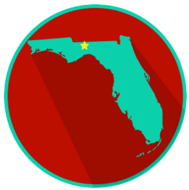 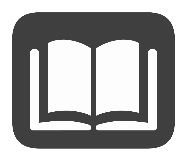 Article VI (6) of the U.S. Constitution contains the Supremacy Clause, which says that the U.S. Constitution is the “supreme law of the land.” That means that no law is above the U.S. Constitution. If a local or state law conflicts with a national law, the local or state law is struck down, and the national law remains in place.